 Fecha: 20 de noviembre de 2013Boletín de prensa Nº 882ENCUENTRO REGIONAL DE TURISMO RURAL EN BUESAQUILLO VEREDA LA HUECADA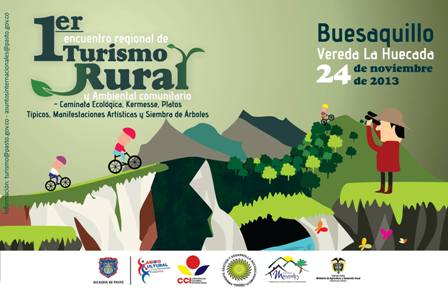 La Oficina de Asuntos Internacionales en trabajo conjunto con la Secretaría de Gestión Ambiental y la Subsecretaría de Turismo, realizarán el “1er Encuentro Regional de Turismo Rural y Ambiental Comunitario” que se desarrollará en el corregimiento de Buesaquillo vereda La Huecada, este domingo 24 de noviembre y el cual tiene por objetivo apoyar el desarrollo turístico y el fortalecimiento ambiental del sector rural.La jefe de Asuntos Internacionales, Andrea Lozano Almario, informó que con el apoyo de la Corporación Colombia Internacional,  se llevará a cabo un ciclo paseo hasta el lugar, la concentración será en el parque Bolívar  desde las 8:00 de la mañana. Para las personas que no se movilicen en bicicleta, pueden trasladarse a la vereda mediante transporte urbano en la ruta C5, en el paradero un grupo de personas de la Corporación Miramontes, facilitarán el acceso hasta el punto de encuentro en el polideportivo de La Huecada.Para esta jornada se cumplirá una programación con presentaciones artísticas, mini feria turística y comercial, caminata ecológica al sendero del área de Protección Morasurco donde se realizará la donación y siembra de árboles. Alterno a estas actividades, los asistentes podrán disfrutar de los platos típicos del sector como sancocho de gallina, frito, cuy choclo, dulces, hervidos, mazamorra, entre otros.Contacto: Jefe de Oficina de Asuntos Internacionales, Andrea Lozano Almario. Celular: 3165791985INVIPASTO NO TIENE INTERMEDIARIOS EN PROYECTOS DE VIVIENDAEl director del Instituto de Vivienda y Reforma Urbana de Pasto, Invipasto, Mario Ernesto Enríquez Chenas recordó a la comunidad que la entidad no ha firmado ningún tipo de convenios, ni ha contratado personal para que en nombre de la entidad sirvan de intermediarios con respecto a promocionar los diferentes proyectos de vivienda gratuita como de interés social. El representante pidió la máxima colaboración para blindar estos proyectos de personas inescrupulosas que con falsa documentación piden dinero a cambio de entregar o gestionar subsidios de vivienda. Los interesados en estos programas deben realizar personalmente sus gestiones ante el instituto. Finalmente solicitó denunciar ante las autoridades competentes, a los falsos empleados de la entidad.Contacto: Director INVIPASTO, Mario Enríquez Chenas. Celular: 3122572339ADECUARÁN MURO DE CONTENCIÓN EN CALLE 16B CON CARRERA 4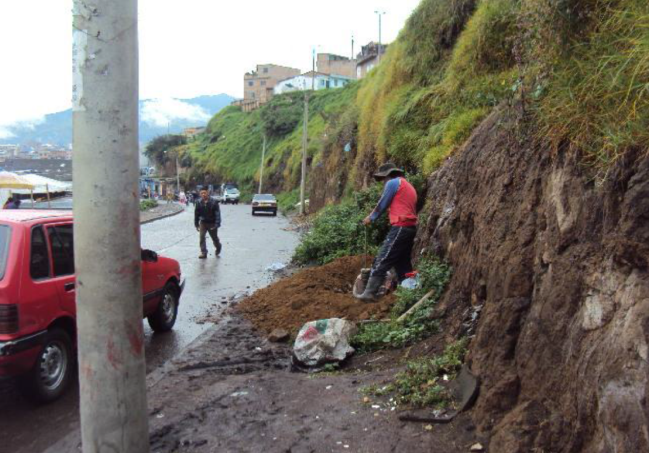 La Secretaría de Infraestructura iniciará la construcción de un muro de contención en la calle 16b con carrera 4 entre el mercado El Potrerillo y el barrio Emilio Botero, así lo dio a conocer el secretario de la dependencia, Jhon Fredy Burbano Pantoja quien explicó que la obra fue priorizada para evitar accidentes en la vía.El proyecto que será entregado a finales de diciembre, tendrá una inversión de 106 millones de pesos. El contratista será el ingeniero Javier Madroñero Andrade y la interventoría estará a cargo de Byron Guevara Solarte, profesional universitario de la  Secretaría de Infraestructura y Valorización. Contacto: Secretario de Infraestructura, Jhon Fredy Burbano Pantoja. Celular: 3166901835POSITIVOS RESULTADOS DEJA OPERATIVO EN BARRIOS DE LA COMUNA CINCOCon el objetivo de brindar más seguridad y protección a la comunidad a través de la contención y prevención del delito en la ciudad, la Secretaría de Gobierno de la Alcaldía de Pasto adelantó uno nuevo operativo en los barrios de la comuna cinco por solicitud de los habitantes de esa zona, informó el secretario de Gobierno, Gustavo Núñez Guerrero.Durante la acción en la que participaron agentes de la Policía Nacional, Sipol, Sijin, CTI de la Fiscalía General de la Nación y unidades del Ejército Nacional, se logró la incautación de 50 armas corto punzantes, una arma de fuego hechiza calibre 38 largo, se individualizaron 72 personas sin antecedentes y se judicializaron a cuatro personas, tres de ellas por venta de estupefacientes y una más por el delito de porte ilegal de armas.Mientras que agentes de la Secretaría de Tránsito de la Administración Local,  impusieron 69 órdenes de comparendos y se inmovilizaron 56 motocicletas cuyos propietarios no presentaron documentos. Por su parte la subsecretaria de Gobierno Carol Huertas Estrada, indicó que este operativo se desarrolló en los barrios San Martin, Santa Clara y El Pilar en donde la comunidad manifestó que desde hace meses estaban a merced de la delincuencia. En este operativo una moto que al parecer era utilizada en casos de fleteo, fue inmovilizada y su propietario puesto a órdenes de la Fiscalía.Contacto: Secretario de Gobierno, Gustavo Núñez Guerrero. Celular: 3206886274SECRETARÍA DE GESTIÓN AMBIENTAL PROGRAMA EVENTO “ANIMAL ROCK“La Secretaría de Gestión Ambiental a través del Centro de Bienestar Animal con apoyo de la Fundación Runakai y la Junta Defensora de Animales, programan para este sábado 23 de  noviembre, el evento Animal Rock, que tiene como propósito recaudar fondos destinados a fortalecer las actividades y campañas de adopción, esterilización, entre otras, que adelanta la Administración Local.En la jornada se realizará desparasitación y actos culturales donde se premiará al canino más rockero y sensibilizaciones para el programa de adopción, además de otras sorpresas. El evento tendrá lugar desde las 2:00 de la tarde, en el denominado  parque del perro, ubicado a un costado del Centro Comercial Unicentro y contará con la participación de bandas musicales.Contacto: Secretaria de Gestión Ambiental, Miriam Herrera Romo. Celular: 3117146594ANALIZARÁN TEMAS DE VIOLENCIA CONTRA LA MUJEREl Consejo Ciudadano de Mujeres del Municipio, integrado por tres mesas temáticas que trabajan actividades orientadas a propender por la igualdad de oportunidades para las mujeres, llevará a cabo este sábado 23 de noviembre a las 12:00 del medio día en el Concejo de Pasto, un encuentro con los cabildantes con el objetivo de analizar temas de violencia contra la mujer.El evento que es coordinado a través de la Mesa Nº 1 denominada: Derechos Humanos y Prevención de Violencias Basadas en Género, está enmarcado dentro del numeral 6 que se halla contemplado en la Política Pública de Género en el Municipio de Pasto, aprobada según acuerdo Nº 020 de octubre 31 de 2007.Contacto: Jefe Oficina de Género, Silvia Stella Meneses Camino. Celular: 3216468444CIERRE DE CONVOCATORIA PARA ELABORACIÓN DE CARROZA REALLa Corporación del Carnaval de Negros y Blancos de Pasto Corpocarnaval, informa a los artistas, cultores y ciudadanía en general, que este jueves 21 de noviembre se cierra la convocatoria para la elaboración de la carroza real que participara el 6 de enero de 2014 en el desfile magno. Los interesados deben presentar el formato de inscripción debidamente diligenciado, un boceto de 70 por 50 cm y la descripción de la propuesta.La recepción de los documentos y los bocetos se realizará en las oficinas de CORPOCARNAVAL en horarios de oficina de 8:00 de la mañana a 12 del medio día y de 2:00 a 5:00 de la tarde. Los proyectos que se radiquen después de la fecha y hora señaladas, no serán aceptados ni tramitados.Contacto: Gerente Corpocarnaval, Guisella Checa Coral. Celular: 3175031062CONVOCATORIA COMITE VEEDOR DE LAS CURADURÍAS‏De acuerdo a lo establecido en el Decreto 1469 de 2010, El Ministerio de Vivienda, Ciudad y Territorio, debe ejercer la coordinación y seguimiento de los curadores urbanos en cada municipio a través de las comisiones de veedurías las cuales se convocarán ordinariamente por el alcalde municipal, mínimo cada tres meses o cuando tres de sus miembros lo consideren conveniente.Es por ello que se convoca a las asociaciones gremiales sin ánimo de lucro o fundaciones cuyas actividades tengan relación directa con la construcción o el desarrollo urbano para que dentro de los diez días siguientes a la publicación de la presente convocatoria, hagan parte enviando comunicación a la Secretaría de Planeación para adelantar el proceso de designación de su representante ante la Comisión de Veeduría de las Curadurías Urbanas del Municipio de Pasto.  Para más información consultar el siguiente link: http://www.pasto.gov.co/index.php/avisos-y-edictos/avisos-y-edictos-2013?download=5232:aviso_convocatoria_comite_veedor_curadurias_nov_2013 Contacto: Jefe Oficina Jurídica, Cástulo Cisneros. Celular: 3006167259RESOLUCIÓN 407 DEL 17 DE OCTUBRE DE 2013 Y RESOLUCIÓN 415 DEL 21 DE OCTUBRE DE 2013El Secretario de Planeación en uso de sus facultades legales a través de la Resolución 407 del 17 de octubre de 2013 resuelve: ordenar la corrección cartográfica del plano 13 de tratamientos urbanísticos que forma parte integrante del Acuerdo 026 del 13 de octubre de 2009 mediante el cual se efectuó la revisión u el ajuste del Plan de Ordenamiento Territorial del Municipio de Pasto, de acuerdo a lo determinado por el Comité Técnico de Planeación plasmada en el acta 007 de 2013. Así mismo el Secretario de Planeación en uso de sus facultades legales a través de la Resolución 415 del 21 de octubre de 2013 resuelve: ordenar la corrección cartográfica del plano 13 de tratamientos urbanísticos que forma parte integrante del Acuerdo 026 del 13 de octubre de 2009 mediante el cual se efectuó la revisión u el ajuste del Plan de Ordenamiento Territorial del Municipio de Pasto, de acuerdo a lo determinado por el Comité Técnico de Planeación plasmada en el acta 008 de 2013. Para más información consultar la página web de la Administración Local, www.pasto.gov.co Contacto: Secretario de Planeación, Víctor Raúl Erazo Paz. Celular: 3182852213	Pasto Transformación ProductivaMaría Paula Chavarriaga RoseroJefe Oficina de Comunicación SocialAlcaldía de Pasto